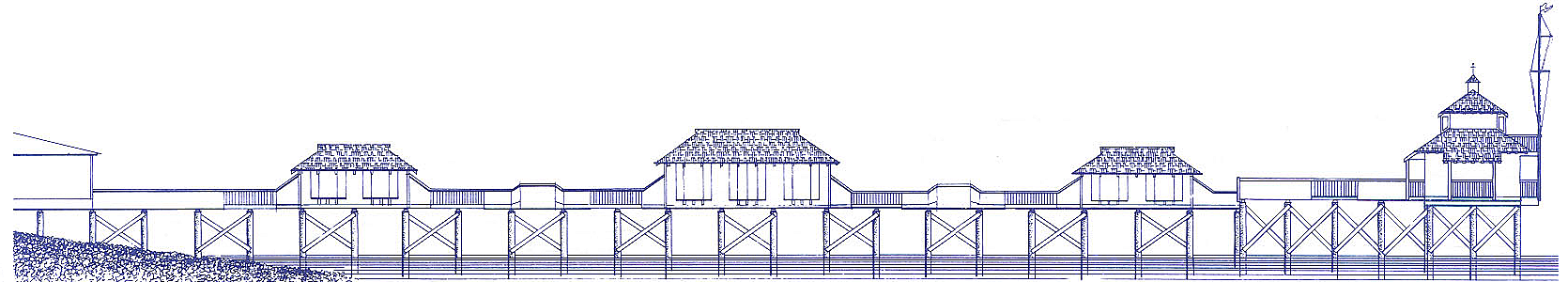 COWICHAN BAY MARITIME CENTRECOWICHAN WOODEN BOAT SOCIETYBox 22, 1761 Cowichan Bay Road, Cowichan Bay, BC V0R 1N0250.746.4955     ~     www.classicboats.org     ~     cwbs@classicboats.org          ______________________________________________________________________________MEMBERSHIP FORM 2023Help support our Centre!  In order to operate we rely on funding from government grants, corporate sponsorship, community supporters and members like you.  Your membership is important and ensures we can focus on the important stuff…Preservation of maritime artifacts      Building and pier maintenanceCommunity eventsWooden boat building courses       Educational seminars    Revitalization of displaysMembership has many perks including having a lot of fun. Here’s more…Complimentary use of our fleet of classic row boatsComplimentary entrance to the museumAccess to our extensive nautical libraryIssues of “Soundings”, society newsletters.Access to our workshop space and tools. Check at front desk for fees and availability.Priority invitations to museum events and guest speakers.Courses for all ages. Boatbuilding, Women’s Woodworking, Junior Captains’ Camp, and more. Ways availability for boatsVolunteer opportunities:  events and renovating boatsMembership Rates Individual	$45 	   Family 	$60Student        $10Please complete form below - - - - - - - - - - - - - - - - - - - - - - - - - - - - - - - - - - - - - - - - - - - - - - - - - - - - - - - - - - - - - - - - - - Are you renewing your membership?    ____ Yes   ____ No    Yes, I want to become a member.   ____ Individual ($45) ____ Family ($60) ____ Student ($10)   Date __________   Name:  _________________________________  Phone: _______________________________Address:  ______________________________________________________________________City:  ___________________________________  Prov./ State: ___________________________Postal/ Zip Code:  _________________________  Email:  _______________________________
Today’s Date: __________________________ Payment made by: ___ Cash  ___ Cheque  ___ CC
*Please make cheques payable to Cowichan Wooden Boat Society.VOLUNTEER OPPORTUNITIESVolunteers are an integral part of the Cowichan Bay Maritime Centre’s operations. They are essential to support the day to day activities as well as special events put on throughout the year. We invite you to share your time and talents. Please indicate below your areas of interest.___ Reception / Greeting visitors___Building Maintenance___Assistance with special events (festivals, children’s programs, raffle sales, etc.)___Cleaning___Workshop (general assistance or perhaps teaching a course)___Librarian___Indigenous/local knowledge___Other, please list your skills and interests ________________________________________________________________________________________________________________________________________________________________________________________________________________________________________________________________________________________________________________________________________